Fleetwood Town Council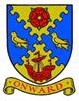 Onward to a Better FutureYou are summoned to attend the Meeting           of the Full Council to be held on 31 October 2023 at The North Euston Hotel at 7.00 pmAgenda 3933Opening of the meeting. Chairman3934To receive apologies for absence. Chairman3935To record Disclosable Pecuniary Interests from members (including their spouses, civil partners, or partners) in any item to be discussed. Committee members MUST NOT make representations or vote on the matter therein. Chairman3936To record Other (Personal or Prejudicial) Interests from members in any item to be discussed. Committee members should state if they need to bar themselves from discussion and voting on any related matters. Chairman.3937To accept the minutes of the meetings of 26 September and the EOM of the 2 October (enclosed in pack) Chairman3938To adjourn the meeting for a period (1) of public participation. Please note the Council cannot make any decision on any matter raised which has not already been included on the formal agenda’ such items may be considered for future meetings. ChairmanFleetwood Area PoliceMOP3939To reconvene the meeting. Chairman 3940Accounts:To consider and approve the Income and Expenditure for 1 September to 26th October (enclosed).To note the bank reconciliation for the HSBC current account run against I&E in Scribe Accounting (enclosed).To consider and approve to purchase RBLI’s Tommy Lamp Post signs at a cost of £211.99  for a pack of 50. To consider and approve the 10% price increase proposed by Easy Web sites, effective from Jan 2024. To retrospectively consider and approve the October Salaries, Tax/NI and Pension contributions, which were paid on 25th October.To note the enclosed letter from our Internal Auditor, stating that she will cease trading WEF 31 October 2023; Clerk will need to appoint someone else.3941To consider and approve for the clerk to source a desk and chair for the downstairs office to support Cllrs who wish to do their council work from the office.3942To consider and approve a donation to Marine Hall toward the purchase of a Xmas Tree, as Wyre Council have withdrawn their support for 2023.3943To note that 2023 is the final year of the contract for the 4 X 20-ft Christmas trees, supplied by Nurture Landscapes Ltd (formally Barton Grange). Members to consider any preferences for suppliers going forward; Clerk is happy to source three separate quotes, to include Nurture Landscapes Ltd and bring back to a future meeting for approval. However, given the situation with the MH Tree (item 3942 refers), members to consider and approve if we are to include a 5th Tree for 2024.3944To consider and discuss the email from Zero Hour, which has been emailed to all members as there are several links within the email. The Clerk will ask Cllr Robbie Raynor, as FTC Climate Lead, if he would like to open this item up for discussion at the meeting. 3945To note the 3-year review (enclosed) from Wyre and the consultation window, which is open until 18th November.3946To adjourn the meeting for a period (2) of public participation. Please note the Council cannot make any decision on any matter raised which has not already been included on the formal agenda, such items may be considered for future meetings. Chairman3947To reconvene the meeting. Chairman3948To note the planning applications considered by members and agree any actions to be taken or responses to the planning authority. 3949To receive items for information and items for inclusion in the next agenda subject to full information being available. Members are reminded that no discussion or decision may be taken.3950To note the date and time of next FC meeting is 28 November 2023.